Информация о работе волонтерского отряда «РИТМ»МКОУ «Хвощеватовская СОШ»Волонтерский отряд «РИТМ» МКОУ «Хвощеватовская СОШ» создан в               2011 году.                                                                                                                                                        Цель:
Развитие подросткового добровольческого движения в нашей школе.

Задачи:
1. Оказать позитивное влияние на подростков при выборе ими жизненных ценностей
2. Содействовать утверждению в жизни современного общества идей добра и красоты, духовного и физического совершенствования детей и подростков.
3. Показать преимущества здорового образа жизни на личном примере.
4. Пропагандировать здоровый образ жизни (при помощи акций, тренинговых занятий, тематических выступлений, конкурсов и др.)
5. Создать условия, позволяющие ученикам своими силами вести работу, направленную на снижение уровня потребления алкоголизма, табакокурения, ПАВ в подростковой среде. Предоставлять подросткам информацию о здоровом образе жизни
6. Сформировать сплоченный деятельный коллектив волонтеровНаправления деятельности объединения1.Экологическое Цель: Воспитания бережного отношения к окружающей среде.
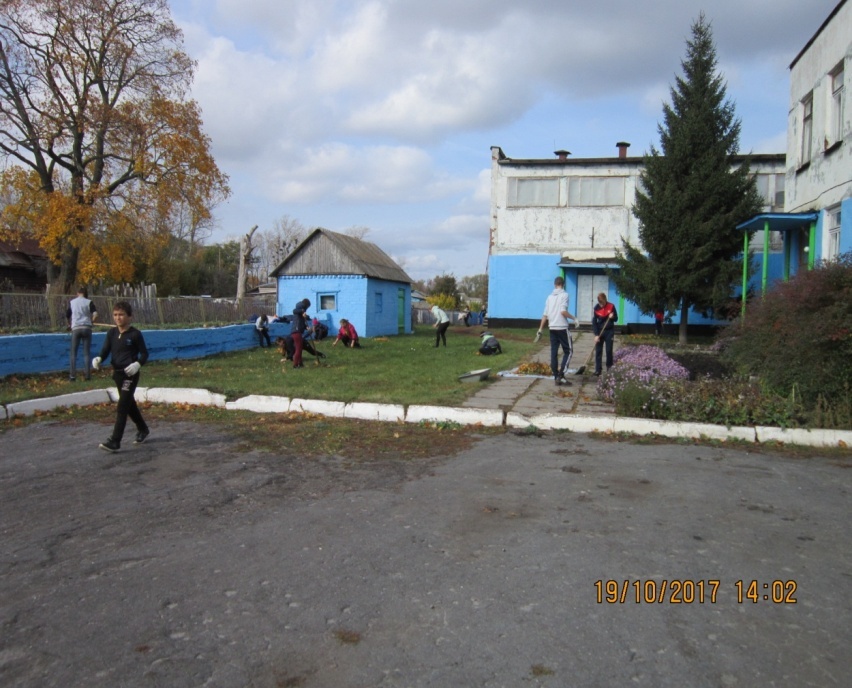 Акция «Осенняя неделя Добра»2.Пропаганда здорового образа жизни Цель: 
 1.Пропаганда, реклама здорового образа жизни, занятий спортом.
 2.Возрождение лучших отечественных традиций благотворительности, воспитание доброты, чуткости, сострадания.   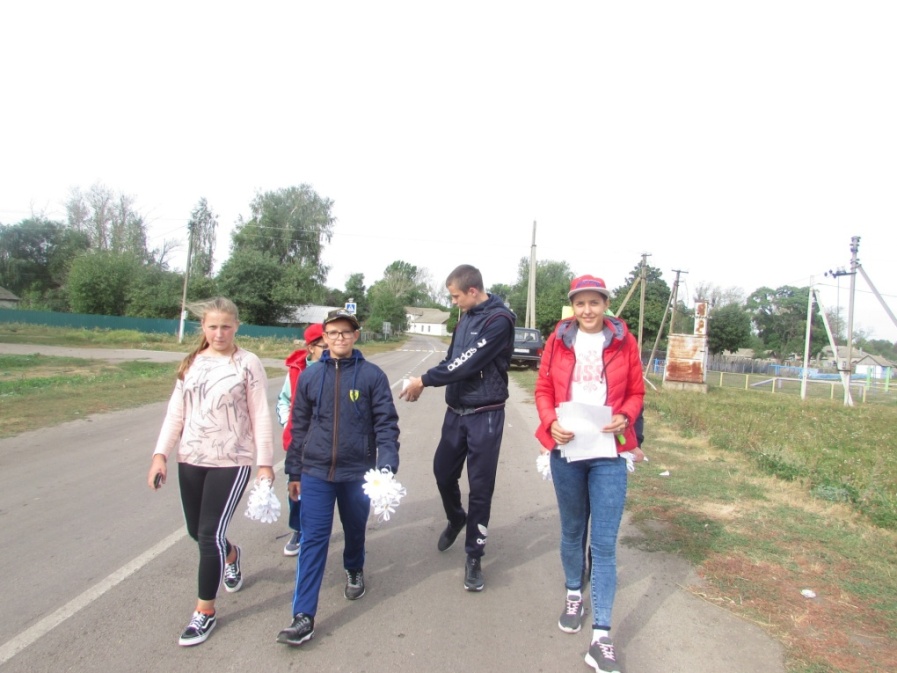 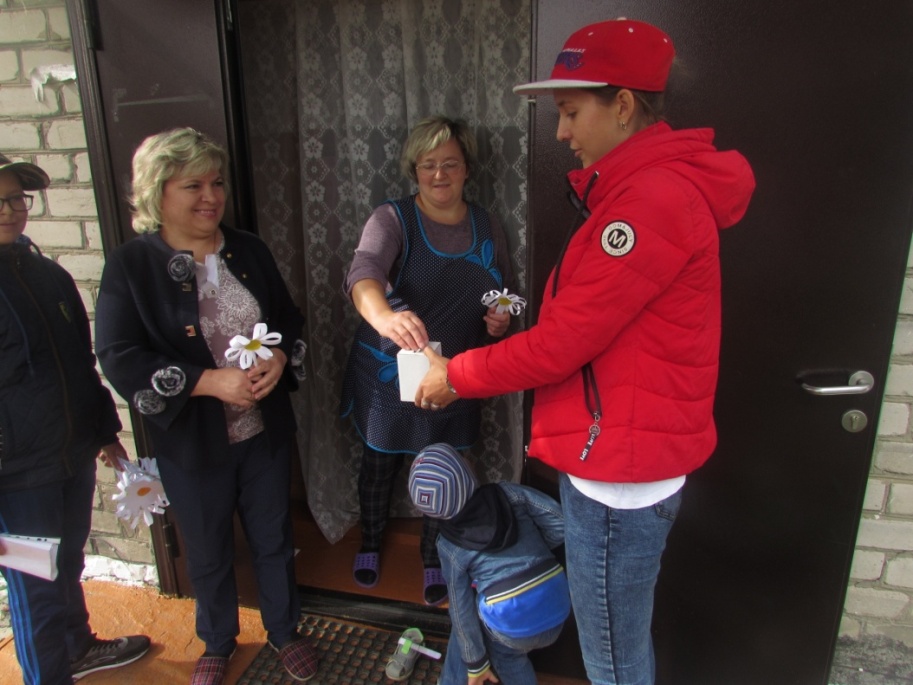 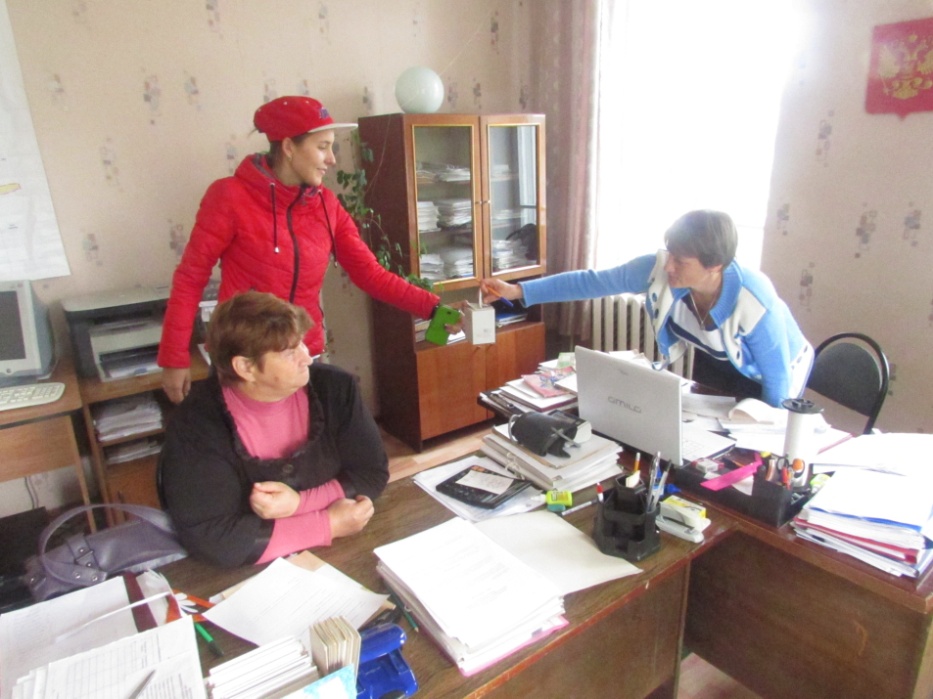 Акция «Белый цветок»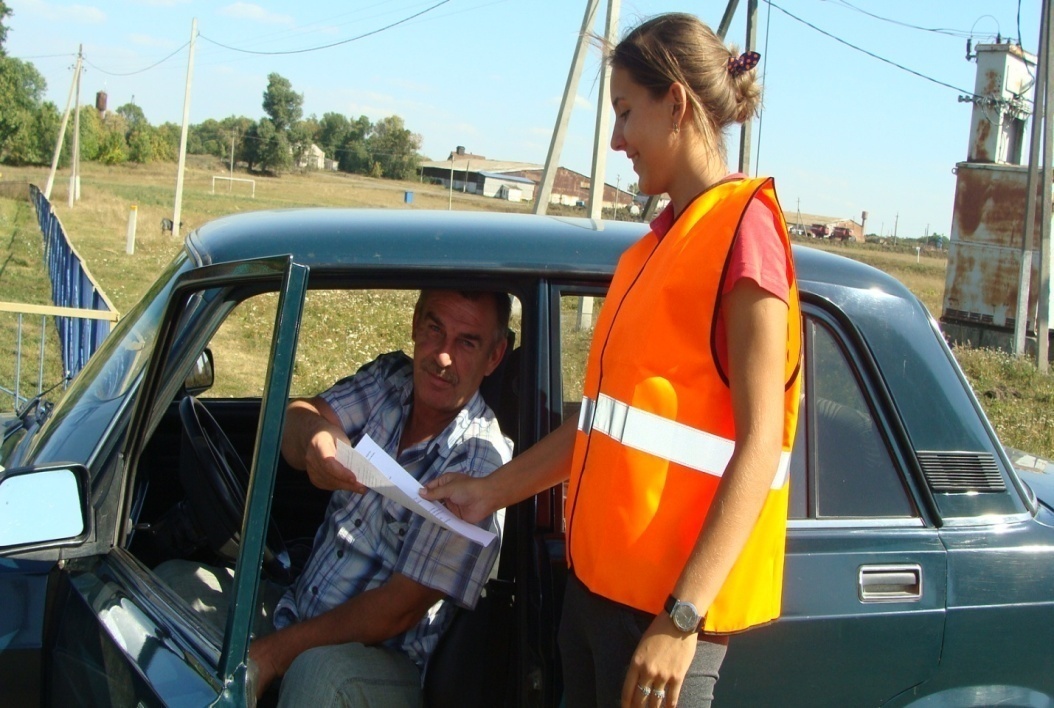 Акция «Безопасность на дороге»